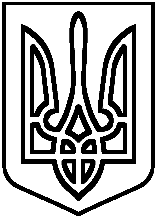 ВІДДІЛ ОСВІТИ ПЕРЕЯСЛАВ-ХМЕЛЬНИЦЬКОЇ РАЙОННОЇ ДЕРЖАВНОЇ АДМІНІСТРАЦІЇТашанське нво «ЗОШ І-ІІІ СТУПЕНІВ—ДНЗ» НАКАЗвід 24 травня  2019р.                                                                               №7-у   Про переведення учнів  1-8, 10 класів	В зв’язку із закінченням 2018/2019 н.р., відповідно до  Порядку зарахування, відрахування та переведення учнів до державних та комунальних закладів освіти для здобуття повної загальної середньої освіти, затвердженого наказом Міністерства освіти і науки  України від 16.04.2018 р. №367 та на підставі рішення педагогічної ради від 23.05.2019 року протокол №19НАКАЗУЮ:І. Перевести до 2 класу1.1. За списком 6 учнів, перевести 6 учнів, а саме:	1.Євстратенко Софію Ігорівну	2.Москаленко Юлію Віталіївну	3.Морфіда Євгенія Олександровича	4.Одинець Анастасію Володимирівну	5.Одинця Артьома Олександровича	6. Хвостик Іванну Юріївну2. Перевести до 3 класу2.1. За списком 6 учнів, перевести 6 учнів, а саме:1. Дудко Надію Олександрівну2. Крячка Євгенія Григоровича3. Куриленко Ярину Вадимівну4. Мартинюка Кирила Володимировича5.Плетінь Анастасію Сергіївну6.Чміль Олександру Олександрівну3. Перевести до 4 класу3.1. За списком 8 учнів, перевести 8 учнів, а саме:Бутовича Романа ЮрійовичаГордієнко Анну Михайлівну3. Гордієнко Інну Михайлівну4. Коверника Богдана Олексійовича5.Кулічевського Костянтина Віталійовича6.Могильного Богдана Івановича7.Сергійчука Івана Ігоревича8.Решетицького Владислава Ярославовича4. Перевести до 5 класу4.1. За списком 4 учні, перевести 4 учні, а саме:1.Коровай Дарію Володимирівну2.Сергійчук Віру Ігорівну 3.Середу Лілію Миколаївну                    4.Соломаху Сергія Олександровича 5. Перевести до 6 класу5.1. За списком 9 учнів, перевести 9 учнів, а саме:              1. Гордієнка Миколу Васильовича	2. Загребельного Олега Володимировича	3.Кубаря Олександра Віталійовича	4. Нийгер Лілію Іванівну	5.Притченка Андрія Сергійовича	6. Сироєшкіна Андрія Андрійовича	7. Тесленко Анжеліку Вікторівну	8. Харченка Назара Івановича	9. Школьного Тимофія Євгеновича6. Перевести до 7 класу6.1.За списком 6 учнів, перевести 6 учнів, а саме:Коверник Євгенію ОлексіївнуКузьменко Євгенію ОлександрівнуКуцака Микиту МаксимовичаМартинюка Володимира ВолодимировичаЧміль Марину ОлександрівнуЯроша Олександра Сергійовича7. Перевести до 8 класу7.1.За списком 8 учнів, перевести 8 учнів, а саме:	1.Демченко Владиславу Олександрівну	2. Євстратенко Аліну Ігорівну	3.Кулічевського Олександра Юрійовича	4.Макарчук Оксану Миколаївну	5.Могильного Андрія Сергійовича	6.Перехрест Анастасію Петрівну	7.Рака Дмитра Віталійовича	8. Тупик Анну Олександрівну	8.Перевести до 9 класу8.1. За списком 3 учні, перевести 3 учні	1.Дзюбу Ілону Василівну	2. Тищенка Вадима Олександровича	3.Циганка Анатолія Анатолійовича	      9. Перевести до 11 класу       9.1. За списком 8 учнів, перевести 8 учнів         		1.Гальчича Андрія Сергійовича		2. Куцопатрого Ігоря Петровича 		3. Майстренко Юлію Анатоліївну		4. Мартинюк Анастасію Володимирівну 		5.Реця Вячеслава Сергійовича		6. Стокоз Анастасію Олександрівну		7. Швець Аліну Анатоліївну		8.Юрченка Ярослава Івановича 	Директор НВО                    І.І.Товкун